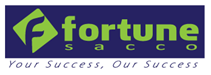 APPLICATION FOR EMPLOYMENT FORMPlease complete all sections of this form as required and submit to jobs@fortune.co.ke (Do not attach copies of certificates and testimonials).APPLICATION FOR EMPLOYMENT FORMPlease complete all sections of this form as required and submit to jobs@fortune.co.ke (Do not attach copies of certificates and testimonials).APPLICATION FOR EMPLOYMENT FORMPlease complete all sections of this form as required and submit to jobs@fortune.co.ke (Do not attach copies of certificates and testimonials).APPLICATION FOR EMPLOYMENT FORMPlease complete all sections of this form as required and submit to jobs@fortune.co.ke (Do not attach copies of certificates and testimonials).APPLICATION FOR EMPLOYMENT FORMPlease complete all sections of this form as required and submit to jobs@fortune.co.ke (Do not attach copies of certificates and testimonials).APPLICATION FOR EMPLOYMENT FORMPlease complete all sections of this form as required and submit to jobs@fortune.co.ke (Do not attach copies of certificates and testimonials).APPLICATION FOR EMPLOYMENT FORMPlease complete all sections of this form as required and submit to jobs@fortune.co.ke (Do not attach copies of certificates and testimonials).APPLICATION FOR EMPLOYMENT FORMPlease complete all sections of this form as required and submit to jobs@fortune.co.ke (Do not attach copies of certificates and testimonials).APPLICATION FOR EMPLOYMENT FORMPlease complete all sections of this form as required and submit to jobs@fortune.co.ke (Do not attach copies of certificates and testimonials).APPLICATION FOR EMPLOYMENT FORMPlease complete all sections of this form as required and submit to jobs@fortune.co.ke (Do not attach copies of certificates and testimonials).1. Vacancy Applied For 1. Vacancy Applied For 1. Vacancy Applied For 1. Vacancy Applied For 1. Vacancy Applied For 1. Vacancy Applied For 1. Vacancy Applied For 1. Vacancy Applied For 1. Vacancy Applied For 1. Vacancy Applied For `  Vacancy/Post: ………………………………………………………………………….....................................................................   `  Vacancy/Post: ………………………………………………………………………….....................................................................   `  Vacancy/Post: ………………………………………………………………………….....................................................................   `  Vacancy/Post: ………………………………………………………………………….....................................................................   `  Vacancy/Post: ………………………………………………………………………….....................................................................   `  Vacancy/Post: ………………………………………………………………………….....................................................................   `  Vacancy/Post: ………………………………………………………………………….....................................................................   `  Vacancy/Post: ………………………………………………………………………….....................................................................   `  Vacancy/Post: ………………………………………………………………………….....................................................................   `  Vacancy/Post: ………………………………………………………………………….....................................................................    2.  Personal Details of the Applicant  2.  Personal Details of the Applicant  2.  Personal Details of the Applicant  2.  Personal Details of the Applicant  2.  Personal Details of the Applicant  2.  Personal Details of the Applicant  2.  Personal Details of the Applicant  2.  Personal Details of the Applicant  2.  Personal Details of the Applicant  2.  Personal Details of the Applicant Name:………………………  …….….....………..………    …………………………………………………………(Surname)  	 	     First Name 	 	              Other Name(s):Gender:     Male         Female      Date of Birth (dd/mm/yyyy): ………....... ID No …………………….Marital Status:    Married     Single    Divorced   Other: ………………………………….Disability Status:   Disabled      Not Disabled     Type of Disability: …………………………County of Origin: …………………………….  Sub-county: ……………………….Current Place of Residence:    County: ……………………………………………..Name:………………………  …….….....………..………    …………………………………………………………(Surname)  	 	     First Name 	 	              Other Name(s):Gender:     Male         Female      Date of Birth (dd/mm/yyyy): ………....... ID No …………………….Marital Status:    Married     Single    Divorced   Other: ………………………………….Disability Status:   Disabled      Not Disabled     Type of Disability: …………………………County of Origin: …………………………….  Sub-county: ……………………….Current Place of Residence:    County: ……………………………………………..Name:………………………  …….….....………..………    …………………………………………………………(Surname)  	 	     First Name 	 	              Other Name(s):Gender:     Male         Female      Date of Birth (dd/mm/yyyy): ………....... ID No …………………….Marital Status:    Married     Single    Divorced   Other: ………………………………….Disability Status:   Disabled      Not Disabled     Type of Disability: …………………………County of Origin: …………………………….  Sub-county: ……………………….Current Place of Residence:    County: ……………………………………………..Name:………………………  …….….....………..………    …………………………………………………………(Surname)  	 	     First Name 	 	              Other Name(s):Gender:     Male         Female      Date of Birth (dd/mm/yyyy): ………....... ID No …………………….Marital Status:    Married     Single    Divorced   Other: ………………………………….Disability Status:   Disabled      Not Disabled     Type of Disability: …………………………County of Origin: …………………………….  Sub-county: ……………………….Current Place of Residence:    County: ……………………………………………..Name:………………………  …….….....………..………    …………………………………………………………(Surname)  	 	     First Name 	 	              Other Name(s):Gender:     Male         Female      Date of Birth (dd/mm/yyyy): ………....... ID No …………………….Marital Status:    Married     Single    Divorced   Other: ………………………………….Disability Status:   Disabled      Not Disabled     Type of Disability: …………………………County of Origin: …………………………….  Sub-county: ……………………….Current Place of Residence:    County: ……………………………………………..Name:………………………  …….….....………..………    …………………………………………………………(Surname)  	 	     First Name 	 	              Other Name(s):Gender:     Male         Female      Date of Birth (dd/mm/yyyy): ………....... ID No …………………….Marital Status:    Married     Single    Divorced   Other: ………………………………….Disability Status:   Disabled      Not Disabled     Type of Disability: …………………………County of Origin: …………………………….  Sub-county: ……………………….Current Place of Residence:    County: ……………………………………………..Name:………………………  …….….....………..………    …………………………………………………………(Surname)  	 	     First Name 	 	              Other Name(s):Gender:     Male         Female      Date of Birth (dd/mm/yyyy): ………....... ID No …………………….Marital Status:    Married     Single    Divorced   Other: ………………………………….Disability Status:   Disabled      Not Disabled     Type of Disability: …………………………County of Origin: …………………………….  Sub-county: ……………………….Current Place of Residence:    County: ……………………………………………..Name:………………………  …….….....………..………    …………………………………………………………(Surname)  	 	     First Name 	 	              Other Name(s):Gender:     Male         Female      Date of Birth (dd/mm/yyyy): ………....... ID No …………………….Marital Status:    Married     Single    Divorced   Other: ………………………………….Disability Status:   Disabled      Not Disabled     Type of Disability: …………………………County of Origin: …………………………….  Sub-county: ……………………….Current Place of Residence:    County: ……………………………………………..Name:………………………  …….….....………..………    …………………………………………………………(Surname)  	 	     First Name 	 	              Other Name(s):Gender:     Male         Female      Date of Birth (dd/mm/yyyy): ………....... ID No …………………….Marital Status:    Married     Single    Divorced   Other: ………………………………….Disability Status:   Disabled      Not Disabled     Type of Disability: …………………………County of Origin: …………………………….  Sub-county: ……………………….Current Place of Residence:    County: ……………………………………………..Name:………………………  …….….....………..………    …………………………………………………………(Surname)  	 	     First Name 	 	              Other Name(s):Gender:     Male         Female      Date of Birth (dd/mm/yyyy): ………....... ID No …………………….Marital Status:    Married     Single    Divorced   Other: ………………………………….Disability Status:   Disabled      Not Disabled     Type of Disability: …………………………County of Origin: …………………………….  Sub-county: ……………………….Current Place of Residence:    County: ……………………………………………..3. Other  Personal Details 3. Other  Personal Details 3. Other  Personal Details 3. Other  Personal Details 3. Other  Personal Details 3. Other  Personal Details 3. Other  Personal Details 3. Other  Personal Details 3. Other  Personal Details 3. Other  Personal Details Have you ever been convicted of any criminal offence or a subject of probation order? Yes  	No 	If Yes, state nature of offence, the year and duration of conviction ................................................................................................................................................................................... ....................................................................................................................................................................................Have you ever been dismissed or otherwise removed from employment?  	Yes 		No 	If Yes, State reason (s) for dismissal/removal…………………..………………….effective date………………... 	 	 	 	 	 	 	 	 	 	 	 	         (dd-mm-yyyy)  Have you ever been convicted of any criminal offence or a subject of probation order? Yes  	No 	If Yes, state nature of offence, the year and duration of conviction ................................................................................................................................................................................... ....................................................................................................................................................................................Have you ever been dismissed or otherwise removed from employment?  	Yes 		No 	If Yes, State reason (s) for dismissal/removal…………………..………………….effective date………………... 	 	 	 	 	 	 	 	 	 	 	 	         (dd-mm-yyyy)  Have you ever been convicted of any criminal offence or a subject of probation order? Yes  	No 	If Yes, state nature of offence, the year and duration of conviction ................................................................................................................................................................................... ....................................................................................................................................................................................Have you ever been dismissed or otherwise removed from employment?  	Yes 		No 	If Yes, State reason (s) for dismissal/removal…………………..………………….effective date………………... 	 	 	 	 	 	 	 	 	 	 	 	         (dd-mm-yyyy)  Have you ever been convicted of any criminal offence or a subject of probation order? Yes  	No 	If Yes, state nature of offence, the year and duration of conviction ................................................................................................................................................................................... ....................................................................................................................................................................................Have you ever been dismissed or otherwise removed from employment?  	Yes 		No 	If Yes, State reason (s) for dismissal/removal…………………..………………….effective date………………... 	 	 	 	 	 	 	 	 	 	 	 	         (dd-mm-yyyy)  Have you ever been convicted of any criminal offence or a subject of probation order? Yes  	No 	If Yes, state nature of offence, the year and duration of conviction ................................................................................................................................................................................... ....................................................................................................................................................................................Have you ever been dismissed or otherwise removed from employment?  	Yes 		No 	If Yes, State reason (s) for dismissal/removal…………………..………………….effective date………………... 	 	 	 	 	 	 	 	 	 	 	 	         (dd-mm-yyyy)  Have you ever been convicted of any criminal offence or a subject of probation order? Yes  	No 	If Yes, state nature of offence, the year and duration of conviction ................................................................................................................................................................................... ....................................................................................................................................................................................Have you ever been dismissed or otherwise removed from employment?  	Yes 		No 	If Yes, State reason (s) for dismissal/removal…………………..………………….effective date………………... 	 	 	 	 	 	 	 	 	 	 	 	         (dd-mm-yyyy)  Have you ever been convicted of any criminal offence or a subject of probation order? Yes  	No 	If Yes, state nature of offence, the year and duration of conviction ................................................................................................................................................................................... ....................................................................................................................................................................................Have you ever been dismissed or otherwise removed from employment?  	Yes 		No 	If Yes, State reason (s) for dismissal/removal…………………..………………….effective date………………... 	 	 	 	 	 	 	 	 	 	 	 	         (dd-mm-yyyy)  Have you ever been convicted of any criminal offence or a subject of probation order? Yes  	No 	If Yes, state nature of offence, the year and duration of conviction ................................................................................................................................................................................... ....................................................................................................................................................................................Have you ever been dismissed or otherwise removed from employment?  	Yes 		No 	If Yes, State reason (s) for dismissal/removal…………………..………………….effective date………………... 	 	 	 	 	 	 	 	 	 	 	 	         (dd-mm-yyyy)  Have you ever been convicted of any criminal offence or a subject of probation order? Yes  	No 	If Yes, state nature of offence, the year and duration of conviction ................................................................................................................................................................................... ....................................................................................................................................................................................Have you ever been dismissed or otherwise removed from employment?  	Yes 		No 	If Yes, State reason (s) for dismissal/removal…………………..………………….effective date………………... 	 	 	 	 	 	 	 	 	 	 	 	         (dd-mm-yyyy)  Have you ever been convicted of any criminal offence or a subject of probation order? Yes  	No 	If Yes, state nature of offence, the year and duration of conviction ................................................................................................................................................................................... ....................................................................................................................................................................................Have you ever been dismissed or otherwise removed from employment?  	Yes 		No 	If Yes, State reason (s) for dismissal/removal…………………..………………….effective date………………... 	 	 	 	 	 	 	 	 	 	 	 	         (dd-mm-yyyy)  4. Academic Qualifications. (Starting with the Highest)  4. Academic Qualifications. (Starting with the Highest)  4. Academic Qualifications. (Starting with the Highest)  4. Academic Qualifications. (Starting with the Highest)  4. Academic Qualifications. (Starting with the Highest)  4. Academic Qualifications. (Starting with the Highest)  4. Academic Qualifications. (Starting with the Highest)  4. Academic Qualifications. (Starting with the Highest)  4. Academic Qualifications. (Starting with the Highest)  4. Academic Qualifications. (Starting with the Highest)  Professional/Technical Qualifications Relevant to the post. (Starting with the Highest) Professional/Technical Qualifications Relevant to the post. (Starting with the Highest) Professional/Technical Qualifications Relevant to the post. (Starting with the Highest) Professional/Technical Qualifications Relevant to the post. (Starting with the Highest) Professional/Technical Qualifications Relevant to the post. (Starting with the Highest) Professional/Technical Qualifications Relevant to the post. (Starting with the Highest) Professional/Technical Qualifications Relevant to the post. (Starting with the Highest) Professional/Technical Qualifications Relevant to the post. (Starting with the Highest) Professional/Technical Qualifications Relevant to the post. (Starting with the Highest) Professional/Technical Qualifications Relevant to the post. (Starting with the Highest) Year Year Year Institution Award/Attainment (e.g. Higher Diploma, Diploma, Certificate) Award/Attainment (e.g. Higher Diploma, Diploma, Certificate) Specialization/Subject (e. g Human Resource, Engineering, Counselling e.t.c) Specialization/Subject (e. g Human Resource, Engineering, Counselling e.t.c) Class/Grade Class/Grade From To To Institution Award/Attainment (e.g. Higher Diploma, Diploma, Certificate) Award/Attainment (e.g. Higher Diploma, Diploma, Certificate) Specialization/Subject (e. g Human Resource, Engineering, Counselling e.t.c) Specialization/Subject (e. g Human Resource, Engineering, Counselling e.t.c) Class/Grade Class/Grade 5. Courses and Training  Attended  5. Courses and Training  Attended  5. Courses and Training  Attended  5. Courses and Training  Attended  5. Courses and Training  Attended  5. Courses and Training  Attended  5. Courses and Training  Attended  5. Courses and Training  Attended  5. Courses and Training  Attended  5. Courses and Training  Attended  Year Year University/College/Institution University/College/Institution University/College/Institution Name of Course Name of Course Details and duration Details and duration Details and duration  6. Employment History (Begin with most current ) 6. Employment History (Begin with most current ) 6. Employment History (Begin with most current ) 6. Employment History (Begin with most current ) 6. Employment History (Begin with most current ) 6. Employment History (Begin with most current ) 6. Employment History (Begin with most current ) 6. Employment History (Begin with most current ) 6. Employment History (Begin with most current ) 6. Employment History (Begin with most current )Current Gross Salary (KES): …………………………………………..……………………………………………………………………………………................................................…………………………………………………………………………………………………………………….……………………………………………………………………………………………………………………...................................................................................................................................................................................................................................................................................................................................................................................................................................................................................................................................................................................................................................................................................................................................................................................................................................................................................................................................................................................................................................................................................................................................................................................................................................................................................................................................................................................................................................................................................................................................................................................................................................................................................................................................................................................................................................................Current Gross Salary (KES): …………………………………………..……………………………………………………………………………………................................................…………………………………………………………………………………………………………………….……………………………………………………………………………………………………………………...................................................................................................................................................................................................................................................................................................................................................................................................................................................................................................................................................................................................................................................................................................................................................................................................................................................................................................................................................................................................................................................................................................................................................................................................................................................................................................................................................................................................................................................................................................................................................................................................................................................................................................................................................................................................................................................Current Gross Salary (KES): …………………………………………..……………………………………………………………………………………................................................…………………………………………………………………………………………………………………….……………………………………………………………………………………………………………………...................................................................................................................................................................................................................................................................................................................................................................................................................................................................................................................................................................................................................................................................................................................................................................................................................................................................................................................................................................................................................................................................................................................................................................................................................................................................................................................................................................................................................................................................................................................................................................................................................................................................................................................................................................................................................................................Current Gross Salary (KES): …………………………………………..……………………………………………………………………………………................................................…………………………………………………………………………………………………………………….……………………………………………………………………………………………………………………...................................................................................................................................................................................................................................................................................................................................................................................................................................................................................................................................................................................................................................................................................................................................................................................................................................................................................................................................................................................................................................................................................................................................................................................................................................................................................................................................................................................................................................................................................................................................................................................................................................................................................................................................................................................................................................................Current Gross Salary (KES): …………………………………………..……………………………………………………………………………………................................................…………………………………………………………………………………………………………………….……………………………………………………………………………………………………………………...................................................................................................................................................................................................................................................................................................................................................................................................................................................................................................................................................................................................................................................................................................................................................................................................................................................................................................................................................................................................................................................................................................................................................................................................................................................................................................................................................................................................................................................................................................................................................................................................................................................................................................................................................................................................................................................Current Gross Salary (KES): …………………………………………..……………………………………………………………………………………................................................…………………………………………………………………………………………………………………….……………………………………………………………………………………………………………………...................................................................................................................................................................................................................................................................................................................................................................................................................................................................................................................................................................................................................................................................................................................................................................................................................................................................................................................................................................................................................................................................................................................................................................................................................................................................................................................................................................................................................................................................................................................................................................................................................................................................................................................................................................................................................................................Current Gross Salary (KES): …………………………………………..……………………………………………………………………………………................................................…………………………………………………………………………………………………………………….……………………………………………………………………………………………………………………...................................................................................................................................................................................................................................................................................................................................................................................................................................................................................................................................................................................................................................................................................................................................................................................................................................................................................................................................................................................................................................................................................................................................................................................................................................................................................................................................................................................................................................................................................................................................................................................................................................................................................................................................................................................................................................................Current Gross Salary (KES): …………………………………………..……………………………………………………………………………………................................................…………………………………………………………………………………………………………………….……………………………………………………………………………………………………………………...................................................................................................................................................................................................................................................................................................................................................................................................................................................................................................................................................................................................................................................................................................................................................................................................................................................................................................................................................................................................................................................................................................................................................................................................................................................................................................................................................................................................................................................................................................................................................................................................................................................................................................................................................................................................................................................Current Gross Salary (KES): …………………………………………..……………………………………………………………………………………................................................…………………………………………………………………………………………………………………….……………………………………………………………………………………………………………………...................................................................................................................................................................................................................................................................................................................................................................................................................................................................................................................................................................................................................................................................................................................................................................................................................................................................................................................................................................................................................................................................................................................................................................................................................................................................................................................................................................................................................................................................................................................................................................................................................................................................................................................................................................................................................................................Current Gross Salary (KES): …………………………………………..……………………………………………………………………………………................................................…………………………………………………………………………………………………………………….……………………………………………………………………………………………………………………...................................................................................................................................................................................................................................................................................................................................................................................................................................................................................................................................................................................................................................................................................................................................................................................................................................................................................................................................................................................................................................................................................................................................................................................................................................................................................................................................................................................................................................................................................................................................................................................................................................................................................................................................................................................................................................................…………………………………….……………………….…..…..........................................................................………….………………………………………………………………………………………………………………………………………………………………………………………………………………………………………….………………………………………………………………………………………………………….................................................................................................................................................................................................................................................................................................................................................................... ........................................................................................................................................................................................................................................................................................................................................................................................................................................................................................................................................................................................................................................................................................................................................................................................................................................................................................................................................................................................................................................................................................................................................................................................................................................................................................................................................................................................................................................................................................................................................................................................................................................................................................................................................................................................................................................................................................................................................................................................................................................................................................................................................................................................................................…………………………………….……………………….…..…..........................................................................………….………………………………………………………………………………………………………………………………………………………………………………………………………………………………………….………………………………………………………………………………………………………….................................................................................................................................................................................................................................................................................................................................................................... ........................................................................................................................................................................................................................................................................................................................................................................................................................................................................................................................................................................................................................................................................................................................................................................................................................................................................................................................................................................................................................................................................................................................................................................................................................................................................................................................................................................................................................................................................................................................................................................................................................................................................................................................................................................................................................................................................................................................................................................................................................................................................................................................................................................................................................…………………………………….……………………….…..…..........................................................................………….………………………………………………………………………………………………………………………………………………………………………………………………………………………………………….………………………………………………………………………………………………………….................................................................................................................................................................................................................................................................................................................................................................... ........................................................................................................................................................................................................................................................................................................................................................................................................................................................................................................................................................................................................................................................................................................................................................................................................................................................................................................................................................................................................................................................................................................................................................................................................................................................................................................................................................................................................................................................................................................................................................................................................................................................................................................................................................................................................................................................................................................................................................................................................................................................................................................................................................................................................................…………………………………….……………………….…..…..........................................................................………….………………………………………………………………………………………………………………………………………………………………………………………………………………………………………….………………………………………………………………………………………………………….................................................................................................................................................................................................................................................................................................................................................................... ........................................................................................................................................................................................................................................................................................................................................................................................................................................................................................................................................................................................................................................................................................................................................................................................................................................................................................................................................................................................................................................................................................................................................................................................................................................................................................................................................................................................................................................................................................................................................................................................................................................................................................................................................................................................................................................................................................................................................................................................................................................................................................................................................................................................................................…………………………………….……………………….…..…..........................................................................………….………………………………………………………………………………………………………………………………………………………………………………………………………………………………………….………………………………………………………………………………………………………….................................................................................................................................................................................................................................................................................................................................................................... ........................................................................................................................................................................................................................................................................................................................................................................................................................................................................................................................................................................................................................................................................................................................................................................................................................................................................................................................................................................................................................................................................................................................................................................................................................................................................................................................................................................................................................................................................................................................................................................................................................................................................................................................................................................................................................................................................................................................................................................................................................................................................................................................................................................................................................…………………………………….……………………….…..…..........................................................................………….………………………………………………………………………………………………………………………………………………………………………………………………………………………………………….………………………………………………………………………………………………………….................................................................................................................................................................................................................................................................................................................................................................... ........................................................................................................................................................................................................................................................................................................................................................................................................................................................................................................................................................................................................................................................................................................................................................................................................................................................................................................................................................................................................................................................................................................................................................................................................................................................................................................................................................................................................................................................................................................................................................................................................................................................................................................................................................................................................................................................................................................................................................................................................................................................................................................................................................................................................................…………………………………….……………………….…..…..........................................................................………….………………………………………………………………………………………………………………………………………………………………………………………………………………………………………….………………………………………………………………………………………………………….................................................................................................................................................................................................................................................................................................................................................................... ........................................................................................................................................................................................................................................................................................................................................................................................................................................................................................................................................................................................................................................................................................................................................................................................................................................................................................................................................................................................................................................................................................................................................................................................................................................................................................................................................................................................................................................................................................................................................................................................................................................................................................................................................................................................................................................................................................................................................................................................................................................................................................................................................................................................................................…………………………………….……………………….…..…..........................................................................………….………………………………………………………………………………………………………………………………………………………………………………………………………………………………………….………………………………………………………………………………………………………….................................................................................................................................................................................................................................................................................................................................................................... ........................................................................................................................................................................................................................................................................................................................................................................................................................................................................................................................................................................................................................................................................................................................................................................................................................................................................................................................................................................................................................................................................................................................................................................................................................................................................................................................................................................................................................................................................................................................................................................................................................................................................................................................................................................................................................................................................................................................................................................................................................................................................................................................................................................................................................…………………………………….……………………….…..…..........................................................................………….………………………………………………………………………………………………………………………………………………………………………………………………………………………………………….………………………………………………………………………………………………………….................................................................................................................................................................................................................................................................................................................................................................... ........................................................................................................................................................................................................................................................................................................................................................................................................................................................................................................................................................................................................................................................................................................................................................................................................................................................................................................................................................................................................................................................................................................................................................................................................................................................................................................................................................................................................................................................................................................................................................................................................................................................................................................................................................................................................................................................................................................................................................................................................................................................................................................................................................................................................................…………………………………….……………………….…..…..........................................................................………….………………………………………………………………………………………………………………………………………………………………………………………………………………………………………….………………………………………………………………………………………………………….................................................................................................................................................................................................................................................................................................................................................................... ........................................................................................................................................................................................................................................................................................................................................................................................................................................................................................................................................................................................................................................................................................................................................................................................................................................................................................................................................................................................................................................................................................................................................................................................................................................................................................................................................................................................................................................................................................................................................................................................................................................................................................................................................................................................................................................................................................................................................................................................................................................................................................................................................................................................................................9.  Referees (people who have interacted with you professionally) 9.  Referees (people who have interacted with you professionally) 9.  Referees (people who have interacted with you professionally) 9.  Referees (people who have interacted with you professionally) 9.  Referees (people who have interacted with you professionally) 9.  Referees (people who have interacted with you professionally) 9.  Referees (people who have interacted with you professionally) 9.  Referees (people who have interacted with you professionally) 9.  Referees (people who have interacted with you professionally) Full Name:……………………………………………………………………………..………………………Occupation:…………………………………………………………………………………...……………………Address:……………………………Post Code:………………………………...City/Town: ………….............. Mobile No:……………………… E-mail address:……………………………………………………….............Period for which the referee has known you:………………………………………..……………………Full Name:……………………………………………………………………………..………………………Occupation:…………………………………………………………………………………...…………………Address:……………………………Post Code:………………………………...City/Town: ………….............. Mobile No:……………………… E-mail address:………………………………………………………............Period for which the referee has known you:………………………………………..………………………Full Name:…………………………………………………………………………….………………………Occupation:…………………………………………………………………………...……………………… Address:……………………………Post Code:………………………………...City/Town: ………….............. Mobile No:……………………… E-mail address:………………………………………………................. Period for which the referee has known you:………………………………………..……………………… Full Name:……………………………………………………………………………..………………………Occupation:…………………………………………………………………………………...……………………Address:……………………………Post Code:………………………………...City/Town: ………….............. Mobile No:……………………… E-mail address:……………………………………………………….............Period for which the referee has known you:………………………………………..……………………Full Name:……………………………………………………………………………..………………………Occupation:…………………………………………………………………………………...…………………Address:……………………………Post Code:………………………………...City/Town: ………….............. Mobile No:……………………… E-mail address:………………………………………………………............Period for which the referee has known you:………………………………………..………………………Full Name:…………………………………………………………………………….………………………Occupation:…………………………………………………………………………...……………………… Address:……………………………Post Code:………………………………...City/Town: ………….............. Mobile No:……………………… E-mail address:………………………………………………................. Period for which the referee has known you:………………………………………..……………………… Full Name:……………………………………………………………………………..………………………Occupation:…………………………………………………………………………………...……………………Address:……………………………Post Code:………………………………...City/Town: ………….............. Mobile No:……………………… E-mail address:……………………………………………………….............Period for which the referee has known you:………………………………………..……………………Full Name:……………………………………………………………………………..………………………Occupation:…………………………………………………………………………………...…………………Address:……………………………Post Code:………………………………...City/Town: ………….............. Mobile No:……………………… E-mail address:………………………………………………………............Period for which the referee has known you:………………………………………..………………………Full Name:…………………………………………………………………………….………………………Occupation:…………………………………………………………………………...……………………… Address:……………………………Post Code:………………………………...City/Town: ………….............. Mobile No:……………………… E-mail address:………………………………………………................. Period for which the referee has known you:………………………………………..……………………… Full Name:……………………………………………………………………………..………………………Occupation:…………………………………………………………………………………...……………………Address:……………………………Post Code:………………………………...City/Town: ………….............. Mobile No:……………………… E-mail address:……………………………………………………….............Period for which the referee has known you:………………………………………..……………………Full Name:……………………………………………………………………………..………………………Occupation:…………………………………………………………………………………...…………………Address:……………………………Post Code:………………………………...City/Town: ………….............. Mobile No:……………………… E-mail address:………………………………………………………............Period for which the referee has known you:………………………………………..………………………Full Name:…………………………………………………………………………….………………………Occupation:…………………………………………………………………………...……………………… Address:……………………………Post Code:………………………………...City/Town: ………….............. Mobile No:……………………… E-mail address:………………………………………………................. Period for which the referee has known you:………………………………………..……………………… Full Name:……………………………………………………………………………..………………………Occupation:…………………………………………………………………………………...……………………Address:……………………………Post Code:………………………………...City/Town: ………….............. Mobile No:……………………… E-mail address:……………………………………………………….............Period for which the referee has known you:………………………………………..……………………Full Name:……………………………………………………………………………..………………………Occupation:…………………………………………………………………………………...…………………Address:……………………………Post Code:………………………………...City/Town: ………….............. Mobile No:……………………… E-mail address:………………………………………………………............Period for which the referee has known you:………………………………………..………………………Full Name:…………………………………………………………………………….………………………Occupation:…………………………………………………………………………...……………………… Address:……………………………Post Code:………………………………...City/Town: ………….............. Mobile No:……………………… E-mail address:………………………………………………................. Period for which the referee has known you:………………………………………..……………………… Full Name:……………………………………………………………………………..………………………Occupation:…………………………………………………………………………………...……………………Address:……………………………Post Code:………………………………...City/Town: ………….............. Mobile No:……………………… E-mail address:……………………………………………………….............Period for which the referee has known you:………………………………………..……………………Full Name:……………………………………………………………………………..………………………Occupation:…………………………………………………………………………………...…………………Address:……………………………Post Code:………………………………...City/Town: ………….............. Mobile No:……………………… E-mail address:………………………………………………………............Period for which the referee has known you:………………………………………..………………………Full Name:…………………………………………………………………………….………………………Occupation:…………………………………………………………………………...……………………… Address:……………………………Post Code:………………………………...City/Town: ………….............. Mobile No:……………………… E-mail address:………………………………………………................. Period for which the referee has known you:………………………………………..……………………… Full Name:……………………………………………………………………………..………………………Occupation:…………………………………………………………………………………...……………………Address:……………………………Post Code:………………………………...City/Town: ………….............. Mobile No:……………………… E-mail address:……………………………………………………….............Period for which the referee has known you:………………………………………..……………………Full Name:……………………………………………………………………………..………………………Occupation:…………………………………………………………………………………...…………………Address:……………………………Post Code:………………………………...City/Town: ………….............. Mobile No:……………………… E-mail address:………………………………………………………............Period for which the referee has known you:………………………………………..………………………Full Name:…………………………………………………………………………….………………………Occupation:…………………………………………………………………………...……………………… Address:……………………………Post Code:………………………………...City/Town: ………….............. Mobile No:……………………… E-mail address:………………………………………………................. Period for which the referee has known you:………………………………………..……………………… Full Name:……………………………………………………………………………..………………………Occupation:…………………………………………………………………………………...……………………Address:……………………………Post Code:………………………………...City/Town: ………….............. Mobile No:……………………… E-mail address:……………………………………………………….............Period for which the referee has known you:………………………………………..……………………Full Name:……………………………………………………………………………..………………………Occupation:…………………………………………………………………………………...…………………Address:……………………………Post Code:………………………………...City/Town: ………….............. Mobile No:……………………… E-mail address:………………………………………………………............Period for which the referee has known you:………………………………………..………………………Full Name:…………………………………………………………………………….………………………Occupation:…………………………………………………………………………...……………………… Address:……………………………Post Code:………………………………...City/Town: ………….............. Mobile No:……………………… E-mail address:………………………………………………................. Period for which the referee has known you:………………………………………..……………………… Full Name:……………………………………………………………………………..………………………Occupation:…………………………………………………………………………………...……………………Address:……………………………Post Code:………………………………...City/Town: ………….............. Mobile No:……………………… E-mail address:……………………………………………………….............Period for which the referee has known you:………………………………………..……………………Full Name:……………………………………………………………………………..………………………Occupation:…………………………………………………………………………………...…………………Address:……………………………Post Code:………………………………...City/Town: ………….............. Mobile No:……………………… E-mail address:………………………………………………………............Period for which the referee has known you:………………………………………..………………………Full Name:…………………………………………………………………………….………………………Occupation:…………………………………………………………………………...……………………… Address:……………………………Post Code:………………………………...City/Town: ………….............. Mobile No:……………………… E-mail address:………………………………………………................. Period for which the referee has known you:………………………………………..……………………… Full Name:……………………………………………………………………………..………………………Occupation:…………………………………………………………………………………...……………………Address:……………………………Post Code:………………………………...City/Town: ………….............. Mobile No:……………………… E-mail address:……………………………………………………….............Period for which the referee has known you:………………………………………..……………………Full Name:……………………………………………………………………………..………………………Occupation:…………………………………………………………………………………...…………………Address:……………………………Post Code:………………………………...City/Town: ………….............. Mobile No:……………………… E-mail address:………………………………………………………............Period for which the referee has known you:………………………………………..………………………Full Name:…………………………………………………………………………….………………………Occupation:…………………………………………………………………………...……………………… Address:……………………………Post Code:………………………………...City/Town: ………….............. Mobile No:……………………… E-mail address:………………………………………………................. Period for which the referee has known you:………………………………………..……………………… 10. DECLARATION10. DECLARATION10. DECLARATION10. DECLARATION10. DECLARATION10. DECLARATION10. DECLARATION10. DECLARATION10. DECLARATION10. DECLARATIONI certify that the particulars given on this form are correct and understand that any incorrect /misleading information may lead to disqualification and/or legal action. Date: ……………………………. 	 	 	 	…………………………….. (dd-mm-yyyy) 	 	 	 	 	Signature of the Applicant I certify that the particulars given on this form are correct and understand that any incorrect /misleading information may lead to disqualification and/or legal action. Date: ……………………………. 	 	 	 	…………………………….. (dd-mm-yyyy) 	 	 	 	 	Signature of the Applicant I certify that the particulars given on this form are correct and understand that any incorrect /misleading information may lead to disqualification and/or legal action. Date: ……………………………. 	 	 	 	…………………………….. (dd-mm-yyyy) 	 	 	 	 	Signature of the Applicant I certify that the particulars given on this form are correct and understand that any incorrect /misleading information may lead to disqualification and/or legal action. Date: ……………………………. 	 	 	 	…………………………….. (dd-mm-yyyy) 	 	 	 	 	Signature of the Applicant I certify that the particulars given on this form are correct and understand that any incorrect /misleading information may lead to disqualification and/or legal action. Date: ……………………………. 	 	 	 	…………………………….. (dd-mm-yyyy) 	 	 	 	 	Signature of the Applicant I certify that the particulars given on this form are correct and understand that any incorrect /misleading information may lead to disqualification and/or legal action. Date: ……………………………. 	 	 	 	…………………………….. (dd-mm-yyyy) 	 	 	 	 	Signature of the Applicant I certify that the particulars given on this form are correct and understand that any incorrect /misleading information may lead to disqualification and/or legal action. Date: ……………………………. 	 	 	 	…………………………….. (dd-mm-yyyy) 	 	 	 	 	Signature of the Applicant I certify that the particulars given on this form are correct and understand that any incorrect /misleading information may lead to disqualification and/or legal action. Date: ……………………………. 	 	 	 	…………………………….. (dd-mm-yyyy) 	 	 	 	 	Signature of the Applicant I certify that the particulars given on this form are correct and understand that any incorrect /misleading information may lead to disqualification and/or legal action. Date: ……………………………. 	 	 	 	…………………………….. (dd-mm-yyyy) 	 	 	 	 	Signature of the Applicant I certify that the particulars given on this form are correct and understand that any incorrect /misleading information may lead to disqualification and/or legal action. Date: ……………………………. 	 	 	 	…………………………….. (dd-mm-yyyy) 	 	 	 	 	Signature of the Applicant 